SaTH Charity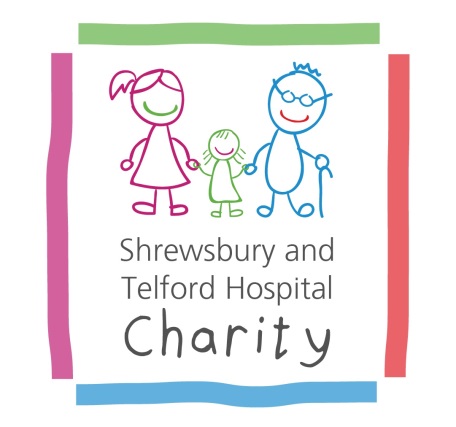 The Shrewsbury and Telford Hospital Trust CHARITABLE FUNDS(Charity registration no 1107883)Full name of DonorAddress incl postcodeI would like to donate the sum of £I would like to donate the sum of £I would like to donate the sum of £I would like to donate the sum of £I would like to donate the sum of £I would like to donate the sum of £Signature ………………………………………………………………….Signature ………………………………………………………………….Signature ………………………………………………………………….Signature ………………………………………………………………….Signature ………………………………………………………………….Signature ………………………………………………………………….GIFT AID DECLARATIONGIFT AID DECLARATIONGIFT AID DECLARATIONGIFT AID DECLARATIONGIFT AID DECLARATIONGIFT AID DECLARATIONYour full name and home address IN CAPITALSORIf the same as above please tick the boxYour full name and home address IN CAPITALSORIf the same as above please tick the boxI (title) …………………………………………….. of (Address)…………………………………..……………………………………………………………………………………………………………………………………………………………………………………………………………………Post Code ……………………………………I (title) …………………………………………….. of (Address)…………………………………..……………………………………………………………………………………………………………………………………………………………………………………………………………………Post Code ……………………………………I (title) …………………………………………….. of (Address)…………………………………..……………………………………………………………………………………………………………………………………………………………………………………………………………………Post Code ……………………………………I (title) …………………………………………….. of (Address)…………………………………..……………………………………………………………………………………………………………………………………………………………………………………………………………………Post Code ……………………………………Boost your donation by 25p of Gift Aid for every £1 you donate! I declare that I am a UK taxpayer and would like SaTH Charity 1107883 to treat this donation, all future donations and all donations I made in the previous 4 years as Gift Aid donations from the date of this declaration until I notify the charity otherwise. I understand that if I pay less Income Tax and/or Capital Gains Tax than the amount of Gift Aid claimed on all my donations in that tax year it is my responsibility to pay any difference.Boost your donation by 25p of Gift Aid for every £1 you donate! I declare that I am a UK taxpayer and would like SaTH Charity 1107883 to treat this donation, all future donations and all donations I made in the previous 4 years as Gift Aid donations from the date of this declaration until I notify the charity otherwise. I understand that if I pay less Income Tax and/or Capital Gains Tax than the amount of Gift Aid claimed on all my donations in that tax year it is my responsibility to pay any difference.Boost your donation by 25p of Gift Aid for every £1 you donate! I declare that I am a UK taxpayer and would like SaTH Charity 1107883 to treat this donation, all future donations and all donations I made in the previous 4 years as Gift Aid donations from the date of this declaration until I notify the charity otherwise. I understand that if I pay less Income Tax and/or Capital Gains Tax than the amount of Gift Aid claimed on all my donations in that tax year it is my responsibility to pay any difference.Boost your donation by 25p of Gift Aid for every £1 you donate! I declare that I am a UK taxpayer and would like SaTH Charity 1107883 to treat this donation, all future donations and all donations I made in the previous 4 years as Gift Aid donations from the date of this declaration until I notify the charity otherwise. I understand that if I pay less Income Tax and/or Capital Gains Tax than the amount of Gift Aid claimed on all my donations in that tax year it is my responsibility to pay any difference.Boost your donation by 25p of Gift Aid for every £1 you donate! I declare that I am a UK taxpayer and would like SaTH Charity 1107883 to treat this donation, all future donations and all donations I made in the previous 4 years as Gift Aid donations from the date of this declaration until I notify the charity otherwise. I understand that if I pay less Income Tax and/or Capital Gains Tax than the amount of Gift Aid claimed on all my donations in that tax year it is my responsibility to pay any difference.Boost your donation by 25p of Gift Aid for every £1 you donate! I declare that I am a UK taxpayer and would like SaTH Charity 1107883 to treat this donation, all future donations and all donations I made in the previous 4 years as Gift Aid donations from the date of this declaration until I notify the charity otherwise. I understand that if I pay less Income Tax and/or Capital Gains Tax than the amount of Gift Aid claimed on all my donations in that tax year it is my responsibility to pay any difference.I would like my donation to benefit: …Fertility Dept (Fund number S510R)……………………………………………….If left blank donations go to the “general” fund to benefit the areas of most need.I would like my donation to benefit: …Fertility Dept (Fund number S510R)……………………………………………….If left blank donations go to the “general” fund to benefit the areas of most need.I would like my donation to benefit: …Fertility Dept (Fund number S510R)……………………………………………….If left blank donations go to the “general” fund to benefit the areas of most need.I would like my donation to benefit: …Fertility Dept (Fund number S510R)……………………………………………….If left blank donations go to the “general” fund to benefit the areas of most need.I would like my donation to benefit: …Fertility Dept (Fund number S510R)……………………………………………….If left blank donations go to the “general” fund to benefit the areas of most need.I would like my donation to benefit: …Fertility Dept (Fund number S510R)……………………………………………….If left blank donations go to the “general” fund to benefit the areas of most need.Signature ……………………………………………………………………….. Date …………………………………………….Signature ……………………………………………………………………….. Date …………………………………………….Signature ……………………………………………………………………….. Date …………………………………………….Signature ……………………………………………………………………….. Date …………………………………………….Signature ……………………………………………………………………….. Date …………………………………………….Signature ……………………………………………………………………….. Date …………………………………………….SaTH Charity the charity of The Shrewsbury and Telford Hospital Trust CHARITABLE FUNDS (Registered Charity No. 1107883). When completed please return this form to: The Charity Office, SaTH Mytton Oak Road Shrewsbury SY3 8XQ. If you need help completing this form please call 01743 261446. Please remember to notify the charity if you: want to cancel this declaration/change your name or home address/no longer pay sufficient tax on your income and/or capital gains.SaTH Charity the charity of The Shrewsbury and Telford Hospital Trust CHARITABLE FUNDS (Registered Charity No. 1107883). When completed please return this form to: The Charity Office, SaTH Mytton Oak Road Shrewsbury SY3 8XQ. If you need help completing this form please call 01743 261446. Please remember to notify the charity if you: want to cancel this declaration/change your name or home address/no longer pay sufficient tax on your income and/or capital gains.SaTH Charity the charity of The Shrewsbury and Telford Hospital Trust CHARITABLE FUNDS (Registered Charity No. 1107883). When completed please return this form to: The Charity Office, SaTH Mytton Oak Road Shrewsbury SY3 8XQ. If you need help completing this form please call 01743 261446. Please remember to notify the charity if you: want to cancel this declaration/change your name or home address/no longer pay sufficient tax on your income and/or capital gains.SaTH Charity the charity of The Shrewsbury and Telford Hospital Trust CHARITABLE FUNDS (Registered Charity No. 1107883). When completed please return this form to: The Charity Office, SaTH Mytton Oak Road Shrewsbury SY3 8XQ. If you need help completing this form please call 01743 261446. Please remember to notify the charity if you: want to cancel this declaration/change your name or home address/no longer pay sufficient tax on your income and/or capital gains.SaTH Charity the charity of The Shrewsbury and Telford Hospital Trust CHARITABLE FUNDS (Registered Charity No. 1107883). When completed please return this form to: The Charity Office, SaTH Mytton Oak Road Shrewsbury SY3 8XQ. If you need help completing this form please call 01743 261446. Please remember to notify the charity if you: want to cancel this declaration/change your name or home address/no longer pay sufficient tax on your income and/or capital gains.SaTH Charity the charity of The Shrewsbury and Telford Hospital Trust CHARITABLE FUNDS (Registered Charity No. 1107883). When completed please return this form to: The Charity Office, SaTH Mytton Oak Road Shrewsbury SY3 8XQ. If you need help completing this form please call 01743 261446. Please remember to notify the charity if you: want to cancel this declaration/change your name or home address/no longer pay sufficient tax on your income and/or capital gains.To be completed by SaTH Charity as appropriateTo be completed by SaTH Charity as appropriateTo be completed by SaTH Charity as appropriateTo be completed by SaTH Charity as appropriateTo be completed by SaTH Charity as appropriateRecipient’s NameRecipient’s NameRecipient’s NameRecipient’s SignatureRecipient’s SignatureRecipient’s SignatureReceivedReceivedReceivedBy handBy post  DateDateDate